07142128354249566370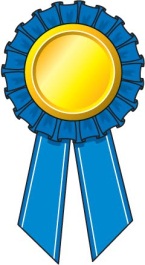 07142128354249566370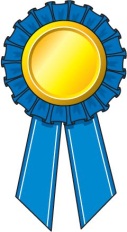 7x07x17x27x37x47x57x67x77x87x97x107x07x17x27x37x47x57x67x77x87x97x1007142128354249566370071421283542495663707x07x17x27x37x47x57x67x77x87x97x107x07x17x27x37x47x57x67x77x87x97x10